First Free Methodist Church of SaginawSecond Sunday in LentMarch 5, 2023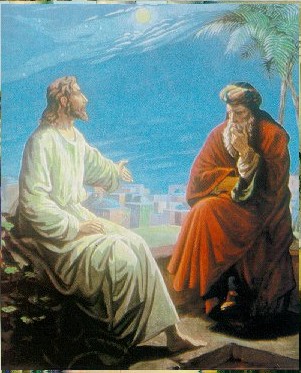 “And just as Moses lifted up the serpent in the wilderness, so must the Son of Man be lifted up, that whoever believes in him may have eternal life."(John 3:14-15)Minister: Rev. Jason EvansFirst Free Methodist Church2625 N. Center Rd.Saginaw, Michigan 48603Phone: (989) 799-2930Email: saginawfmc@gmail.comwww.saginawfirstfmc.orgSecond Sunday in LentMarch 5, 2023Prelude **Greeting/Announcements*Call to Worship (spoken responsively)L: 	The Lord our God has done many wonderful things for usP: 	God is the strength of my heart and my portion foreverL: 	Seek the Lord with all your heart and with all your soulP: 	I desire to do your will, my God; your law is within my heartL: 	Judgment will again be founded on righteousnessP: 	All the upright in heart will glory in himL: 	 A person may think their own ways are rightP: 	But the wise in heart keeps God’s commandments*Opening Hymn: “Lift High the Cross” #237 (vv.1,3-5)Lift high the cross, the love of Christ proclaimTill all the world adore his sacred nameCome, Christians, follow where our Savior trodOur King victorious, Christ, the Son of GodLift high the cross, the love of Christ proclaimsTill all the world adore his sacred nameO Lord, once lifted on this glorious treeAs Thou has promised, draw men unto TheeLift high the cross, the love of Christ proclaimTill all the world adore his sacred nameSet up Thy throne, that earth’s despair may ceaseBeneath the shadow of its healing peaceLift high the cross, the love of Christ proclaimTill all the world adore his sacred nameFor Thy blest cross which doth for all atoneCreation’s praises rise before Thy throne*Passing of the Peace*Hymn: “You Are My King” I'm forgiven because You were forsakenI'm accepted, You were condemnedI'm alive and well, Your spirit is within meBecause, You died and rose againAmazing love, how can it beThat You, my King, would die for meAmazing love, I know it's trueAnd it's my joy to honor YouIn all I do, I honor YouI'm forgiven because You were forsaken, LordI'm accepted, You were condemned, yeahI'm alive and well, Your spirit is within meBecause, You died and You rose again, thank You, JesusAmazing love, how can it beYou, my King, would die for meAmazing love, I know it's trueAnd it's my joy to honor YouIn all I do, I honor YouYou are my KingYou are my KingJesus, You are my KingYou are my KingYou are my KingYou are my KingJesus, You are my KingYou are my KingAmazing love, how can it beYou, my King, would die for meAmazing love, I know it's trueAnd it's my joy to honor YouAmazing love, how can it beYou, my King, would die for meAmazing love, I know it's trueAnd it's my joy to honor YouIn all I do, I honor YouIn all I do, I honor You*Invocation and Lord’s PrayerL: 	O God, whose glory it is always to have mercy, be gracious to all who have gone astray from thy ways and bring them again with penitent hearts and steadfast faith to embrace and hold fast the unchangeable truth of thy word, Jesus Christ thy Son. We thank you for your witness, and pray that we may be firmly grounded in its truth. Gather us, as we pray the prayer that Jesus taught His disciples…P:	Our Father, who art in heaven, hallowed be Your name. Your kingdom come; your will be done in earth as it is in heaven. Give us this day our daily bread and forgive us our debts as we forgive our debtors. And lead us not into temptation but deliver us from evil. For Yours is the kingdom, and the power, and the glory forever. Amen. *Gloria PatriGlory be to the Father​And to the Son and to the Holy Ghost.​As it was in the beginning​Is now and ever shall be.​World without end. ​Amen. Amen.​Affirmation of Faith: Psalm 121P:	I lift up my eyes to the hills, from where will my help come? My help comes from the LORD, who made heaven and earth. He will not let your foot be moved; he who keeps you will not slumber. He who keeps Israel will neither slumber nor sleep. The LORD is your keeper; the LORD is your shade at your right hand. The sun shall not strike you by day, nor the moon by night. The LORD will keep you from all evil; he will keep your life. The LORD will keep your going out and your coming in from this time on and forevermore.CommunionMINISTER: THE INVITATIONYou who truly and earnestly repent of your sins, who live in love and peace withyour neighbors and who intend to lead a new life, following the commandmentsof God and walking in His holy ways, draw near with faith, and take this holysacrament to your comfort; and humbly kneeling, make your honest confessionto Almighty God.IN UNISON: THE GENERAL CONFESSIONAlmighty God, Father of our Lord Jesus Christ, maker of all things, judge of allpeople, we confess that we have sinned, and we are deeply grieved as weremember the wickedness of our past lives. We have sinned against You, Yourholiness and Your love, and we deserve only Your indignation and anger.We sincerely repent, and we are genuinely sorry for all wrongdoing and everyfailure to do the things we should. Our hearts are grieved, and we acknowledgethat we are hopeless without Your grace.Have mercy upon us.Have mercy upon us, most merciful Father, for the sake of your son, our Savior, JesusChrist, who died for us.Forgive us.Cleanse us.Give us strength to serve and please You in newness of life and to honor and praiseYour name, through Jesus Christ our Lord. Amen.MINISTER: THE AFFIRMATION OF FAITHO Almighty God, our Heavenly Father, who with great mercy has promisedforgiveness to all who turn to You with hearty repentance and true faith, havemercy upon us, pardon and deliver us from our sins, make us strong and faithful inall goodness and bring us to everlasting life, through Jesus Christ our Lord. Amen.CONGREGATION: THE COLLECT
Almighty God, unto whom all hearts are open, all desires known, and from whomno secrets are hid: cleanse the thoughts of our hearts, by the inspiration of theHoly Spirit, that we may perfectly love You and worthily magnify Your holy name,through Christ our Lord. Amen.MINISTER: THE SANCTUSIt is always right and proper, and our moral duty, that we should at all times andin all places give thanks to You, O Lord, holy Father, Almighty and Everlasting God.Therefore, with angels and archangels, and with all the inhabitants of heaven, wehonor and adore Your glorious name, evermore praising You and saying,CONGREGATION: THE SANCTUS (CONTINUED)Holy, Holy, Holy, Lord God of hosts!Heaven and earth are full of Thy glory.Glory be to Thee, O Lord, most high. AmenMINISTER: THE PRAYER FOR SPIRITUAL COMMUNIONWe do not come to this Your table, O merciful Lord, with self-confidence andpride, trusting in our own righteousness, but we trust in Your great and manymercies. We are not worthy to gather the crumbs from under Your table. But You,O Lord, are unchanging in Your mercy and Your nature is love; grant us, therefore,God of mercy, God of grace, so to eat at this Your table that we may receive inspirit and in truth the body of Your dear Son, Jesus Christ, and the merits of Hisshed blood, so that we may live and grow in His likeness and, being washed andcleansed through His most precious blood, we may evermore live in Him and Hein us. Amen.MINISTER: THE PRAYER OF CONSECRATION OF THE ELEMENTSAlmighty God, our Heavenly Father, who gave in love Your only Son, Jesus Christ, to suffer death upon the cross for our redemption, who by His sacrifice, offeredonce for all, did provide a full, perfect, and sufficient atonement for the sins of the whole world, we come now to Your table in obedience to Your Son, Jesus Christ, who in His holy gospel commanded us to continue a perpetual memory of His precious death until He comesagain. Hear us, O merciful Father, we humbly ask, and grant that we, receiving this bread and this cup, as He commanded and in the memory of His passion and death, may partake of His most blessed body and blood.In the night of His betrayal, Jesus took bread, and when He had given thanks, He broke it and gave it toHis disciples, saying, “Take, eat; this is My body which is given for you; do this in remembrance of Me.”In like manner, after supper He took the cup, and when He had given thanks, He gave it to them, saying, “Drink ofthis, all of you, for this is My blood of the New Testament, which is shed for you and for many, for the remission ofsins; do this as often as you drink it, in remembrance of Me.” Amen.The body of our Lord Jesus Christ, which was given for you, preserve your soul and body unto everlastinglife. Take and eat this in remembrance that Christ died for you, and feed upon Him in your heart, by faith withthanksgiving.The blood of our Lord Jesus Christ, which was shed for you, preserve your soul and body unto everlasting life.Drink this in remembrance that Christ’s blood was shed for you and be thankful.MINISTER: THE BENEDICTIONMay the peace of God, which passes all understanding, keep your hearts and minds in the knowledge and loveof God, and of His Son, Jesus Christ our Lord; and may the blessing of God Almighty, the Father, the Son, andthe Holy Spirit, be yours now and forever. Amen.Children’s SermonGospel Lesson: John 3:13-21No one has ascended into heaven except the one who descended from heaven, the Son of Man. And just as Moses lifted up the serpent in the wilderness, so must the Son of Man be lifted up, that whoever believes in him may have eternal life.	For God so loved the world that he gave his only Son, so that everyone who believes in him may not perish but may have eternal life.“Indeed, God did not send the Son into the world to condemn the world but in order that the world might be saved through him. Those who believe in him are not condemned, but those who do not believe are condemned already because they have not believed in the name of the only Son of God. And this is the judgment, that the light has come into the world, and people loved darkness rather than light because their deeds were evil. For all who do evil hate the light and do not come to the light, so that their deeds may not be exposed. But those who do what is true come to the light, so that it may be clearly seen that their deeds have been done in God.”Sermon “”Prayers of the PeopleL:	Lord in Your Mercy…P:	Hear our prayer.Hymn of Response: “I’d Rather Have Jesus” #456 (vv.1-3)I’d rather have Jesus than silver or goldI’d rather be His than have riches untoldI’d rather have Jesus than houses or landsI'd rather be led by His nail pierced hand Than to be the king of a vast domain Or be held in sin’s dread swayI’d rather have Jesus than anything This world affords todayI’d rather have Jesus than men’s applauseI’d rather be faithful to His dear causeI’d rather have Jesus than worldwide fameI’d rather be true to His holy nameThan to be the king of a vast domain Or be held in sin’s dread swayI’d rather have Jesus than anything This world affords todayHe’s fairer than lilies of rarest bloomHe’s sweeter than honey from out the combHe’s all that my hungering spirit needsI’d rather have Jesus and let Him leadThan to be the king of a vast domain Or be held in sin’s dread swayI’d rather have Jesus than anything This world affords todayInvitation of OfferingL: 	God assures us comfort and provision in the Kingdom. As we are called to be fruitful servants within creation, we offer our lives and our hope of the world to come. Give for this vision, as we collect this morning’s tithes and offerings.*DoxologyPraise God, from whom all blessings flow Praise Him, all creatures here belowPraise Him above, ye heavenly hostPraise Father Son, and Holy Ghost.Amen.*Prayer*Closing Hymn: “How Great Thou Art” #33 (vv.1-4)O Lord, my God, when I in awesome wonderConsider all the worlds Thy hands have madeI see the stars, I hear the rolling thunderThy power throughout the universe displayedThen sings my soul, my Savior God, to TheeHow great Thou art, how great Thou artThen sings my soul, my Savior God, to TheeHow great Thou art, how great Thou artWhen through the woods and forest glades I wanderAnd hear the birds sing sweetly in the trees,When I look down from lofty mountain grandeur,And hear the brook and feel the gentle breezeThen sings my soul, my Savior God, to TheeHow great Thou art, how great Thou artThen sings my soul, my Savior God, to TheeHow great Thou art, how great Thou artAnd when I think of God, His Son not sparingSent Him to die, I scarce can take it inThat on the Cross, my burden gladly bearingHe bled and died to take away my sinThen sings my soul, my Savior God, to TheeHow great Thou art, how great Thou artThen sings my soul, my Savior God, to TheeHow great Thou art, how great Thou artWhen Christ shall come with shout of acclamationAnd take me home, what joy shall fill my heartThen I shall bow with humble adorationAnd then proclaim, my God, how great Thou artThen sings my soul, my Savior God, to TheeHow great Thou art, how great Thou artThen sings my soul, my Savior God, to TheeHow great Thou art, how great Thou art*BenedictionL: 	Be embraced by the Source of life. Be inspired by the Source of hope. Be sustained by the Source of grace. Be blessed by the Source of truth. Go in peace to love and serve. Amen.